   EscavatoreHitachi 85-ZX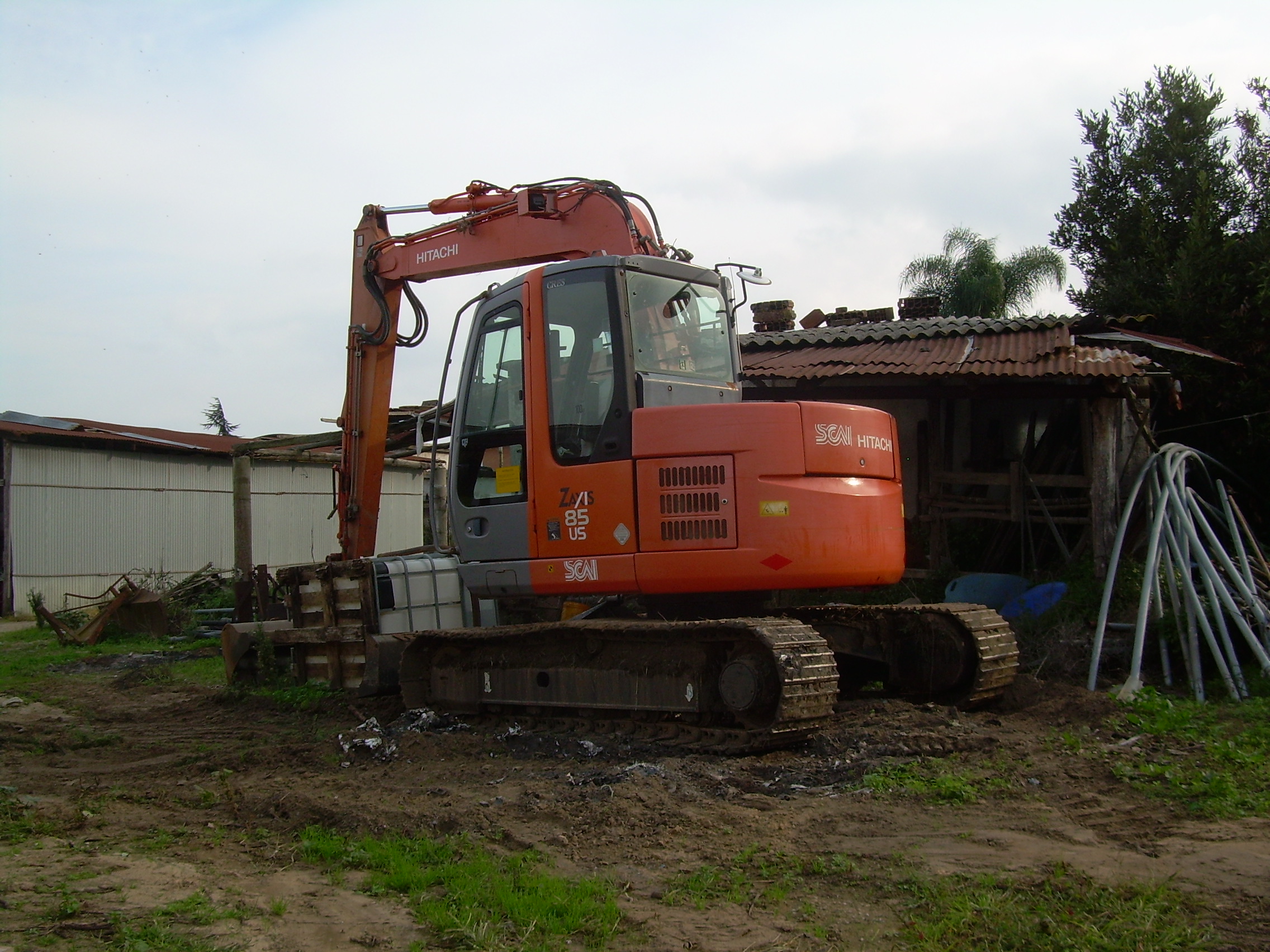 NOTE  E  CARATTERISTICHECARATTERISTICHE: 		Cingolato  CASA COSTRUT./MOD:	HitachiTIPO ATTIVITÀ: 		Trinciatura, sfalcio e riescavo alveo e pertinenzaANNO COSTRUZIONE: 	2005